PERAN KUALITAS KEAGAMAAN ORANGTUA DALAM MENINGKATKAN KEMAMPUAN MENGHAFAL AL-QURAN SISWA (Studi di MTsN 2 Kota Serang)SKRIPSIDiajukan Kepada Jurusan Pendidikan Agama Islam Sebagai Salah Satu Syarat untuk Memperoleh Gelar Sarjana Pendidikan (S.Pd)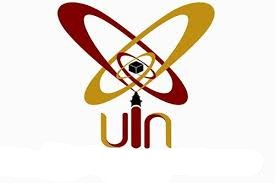 Oleh :ILMI NIRMALA MAULIDIANIM : 142101810PENDIDIKAN AGAMA ISLAMFAKULTAS TARBIYAH DAN KEGURUANUNIVERSITAS ISLAM NEGERISULTAN MAULANA HASANUDDIN BANTEN2018 M/1439 H